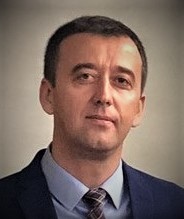 Qerkin Berisha Biography Prof. Ass. Dr. Qerkin Berisha is currently working as Professor of Civil Law; Civil Law Clinics and Property Law at Faculty of Law University of Prishtina. His PhD specialization is related to comparative study of acquisition of ownership by original titles under Kosovo Legal Framework as well as other European Countries. Mr. Berisha hold different positions within University of Prishtina including: Programme Manager of Human Rights Centre of University of Prishtina (2005-2009); Teaching Assistant in Civil Law Department (2009-2020) Editor of Faculty of Law Journal (2016-ongoing) etc. He has expertise in legal writing, strategic planning and managerial issues. He hold different expert and civil servant positions such as Prime Minister’s Office of Government of Republic of Kosovo (Senior Strategic Planning Officer 2009-2012); Ministry of Finance of Government of Republic of Kosovo (Director of Legal Department 2012-2015). At the same time, he was member of several state committees including those for drafting of legislation, negotiation of international Agreements such as Elimination of Double Taxation Agreements, Free Trade Agreements, etc.  He worked as Senior Legal Expert in various EU, USAID, OECD and other donor projects in Kosovo, mostly related to improvement of Kosovo legal framework in the fields of civil and private law; public finances; prevention of corruption, money laundering and terrorist financing; improving legal framework covering non-governmental organizations; improvement of administrative service delivery etc. Recently, since 2017, he was working as expert on property rights on Civil Code Project supported by European Union Office in Kosovo, and headed by Ministry of Justice, thus supporting the process of codification of Civil Law in Kosovo. Mr. Berisha is author of different publications and articles related to Civil and Property law, Human Rights and other related topics in Kosovo and international journals. He participated in many international conferences, has attended many international trainings and seminars and also was part of international exchange teaching programs. Mr. Berisha speaks fluently English language. 